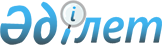 Об утверждении программы мероприятий по празднованию 25-летия евразийского проекта и 5-летия подписания Договора о Евразийском экономическом союзе в 2019 годуРаспоряжение Евразийского Межправительственного Совета от 27 ноября 2018 года № 20.
      1. Утвердить прилагаемую программу мероприятий по празднованию 25-летия евразийского проекта и 5-летия подписания Договора о Евразийском экономическом союзе в 2019 году.
      2. Евразийской экономической комиссии:
      совместно с уполномоченными органами государств – членов Евразийского экономического союза организовать работу по проведению мероприятий по празднованию 25-летия евразийского проекта и 5-летия подписания Договора о Евразийском экономическом союзе в 2019 году;
      утвердить состав организационного комитета по проведению мероприятий по празднованию 25-летия евразийского проекта и 5-летия подписания Договора о Евразийском экономическом союзе в 2019 году под руководством члена Коллегии Евразийской экономической комиссии и обеспечить деятельность этого организационного комитета.
      4. Настоящее распоряжение вступает в силу с даты его принятия. ПРОГРАММА
мероприятий по празднованию 25-летия евразийского проекта и 5-летия подписания Договора о Евразийском экономическом союзе в 2019 году
					© 2012. РГП на ПХВ «Институт законодательства и правовой информации Республики Казахстан» Министерства юстиции Республики Казахстан
				
Члены Евразийского межправительственного совета:
Члены Евразийского межправительственного совета:
Члены Евразийского межправительственного совета:
Члены Евразийского межправительственного совета:
Члены Евразийского межправительственного совета:
От Республики
Армения
От Республики
Беларусь
От Республики
Казахстан
От Кыргызской
Республики
От Российской
ФедерацииУТВЕРЖДЕНА
распоряжением Евразийского
межправительственного совета
от 27 ноября 2018 г. № 20
Наименование мероприятия
Срок реализации
1. Закупка сувенирной продукции с юбилейной символикой для наиболее активных экспертов и журналистов, а также должностных лиц государств — членов Евразийского экономического союза
январь - апрель 2019 г.
2. Изготовление медалей "За вклад в развитие Евразийского экономического союза"
январь - апрель 2019 г.
3. Подготовка фильма о Евразийском экономическом союзе с участием всех членов Высшего Евразийского экономического совета, включая бывших должностных лиц государств - членов Евразийского экономического союза
январь - апрель 2019 г.
4. Создание 5 анимационных видеороликов, посвященных результатам и перспективам деятельности Евразийского экономического союза
январь - апрель 2019 г.
5. Организация выступлений должностных лиц Евразийской экономической комиссии в ведущих высших учебных заведениях государств - членов Евразийского экономического союза с лекциями о евразийской экономической интеграции
январь - декабрь 2019 г.
6. Публикации статей в федеральных средствах массовой информации, подготовка сюжетов о позитивных эффектах и достижениях евразийской экономической интеграции в рейтинговых информационных или дискуссионных программах на ведущих телевизионных каналах и радиостанциях государств - членов Евразийского экономического союза.

Организация цикла передач, посвященных реализации Договора о Евразийском экономическом союзе от 29 мая 2014 года
январь - декабрь 2019 г.
7. Разработка единых в стилевом (художественном) и техническом исполнении (с учетом возможности использования государственных языков государств - членов Евразийского экономического союза и языков международного общения) макетов и размещение плакатов "Добро пожаловать в Евразийский экономический союз" в международных аэропортах и на въездных пунктах по внешней границе Евразийского экономического союза
январь - декабрь 2019 г.
8. Разработка единых в стилевом (художественном) и техническом исполнении (с учетом возможности использования государственных языков государств - членов Евразийского экономического союза и языков международного общения) макетов и размещение рекламы на билбордах "5 лет Евразийскому экономическому союзу"
январь - июнь 2019 г.
9. Разработка единых в стилевом (художественном) и техническом исполнении (с учетом возможности использования государственных языков государств - членов Евразийского экономического союза и языков международного общения) макетов и размещение рекламы на транспорте
январь - июнь 2019 г.
10. Организация официального приема, посвященного 5-летию подписания Договора о Евразийском экономическом союзе, с участием должностных лиц государств - членов Евразийского экономического союза и Евразийской экономической комиссии, приуроченного к заседанию Совета Евразийской экономической комиссии
май 2019 г.
11. Участие в Евразийском Медиа Форуме - 2019
май 2019 г.
12. Организация установки памятного символа в честь 25-летия евразийского проекта и 5-летия подписания Договора о Евразийском экономическом союзе
январь - май 2019 г.
13. Выпуск и гашение памятной почтовой марки "25 лет евразийскому проекту и 5 лет Договору о Евразийском экономическом союзе"
январь - май 2019 г.
14. Участие в Петербургском международном экономическом форуме - 2019
май - июнь 2019 г.
15. Изготовление Кубка Евразийского экономического союза для проведения игр "Что? Где? Когда?"

 
май - июль 2019 г.
16. Изготовление Кубка Евразийского экономического союза для проведения игр КВН
май - сентябрь 2019 г.
17. Организация официального приема от имени Председателя Коллегии Евразийской экономической комиссии для послов и представителей дипломатических миссий
июнь 2019 г.
18. Спартакиада Евразийской экономической комиссии
июнь 2019 г.
19. Участие в летних дипломатических играх, приуроченных к 5-летию подписания Договора о Евразийском экономическом союзе

 
август 2019 г.
20. Снабжение библиотек крупнейших высших учебных заведений государств - членов Евразийского экономического союза печатной продукцией, выпускаемой Евразийской экономической комиссией
январь - декабрь 2019 г.
21. Организация экскурсии по зданиям Евразийской экономической комиссии
октябрь - ноябрь 2019 г.
22. Проведение научно-практической конференции "Итоги пятилетия Евразийского экономического союза" с организацией обеда и 3 кофе-брейков на 100 человек
октябрь - декабрь 2019 г.
23. Изготовление Кубка Евразийского экономического союза для организации международного турнира по бильярду, посвященного 5-летию подписания Договора о Евразийском экономическом союзе
декабрь 2019 г.
24. Создание новых обложек для официальных страниц Евразийской экономической комиссии в социальных сетях
январь - апрель 2019 г.